VIETNAM – Ho Chi Minh City – Jeep tour Saigon by Night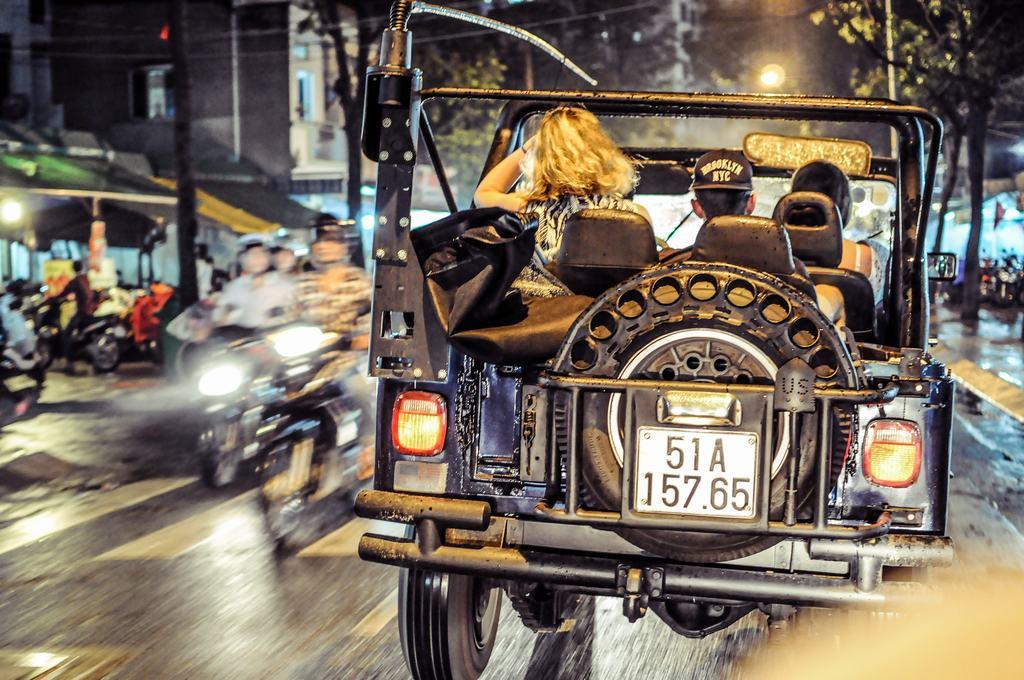 Over ViewThemeClassic, Family, HoneymoonCountry - CityVietnam - Ho Chi Minh CityMarket segmentGroups, Thematic LeisurePrice Level$$$$Max pax20SeasonalityAll Year RoundArrival cityHo Chi Minh CityDeparture cityHo Chi Minh CityDescriptionThe activity starts at the end of the afternoon – a perfect time to see the sun setting. This experience gives a chance to drive around the city as it illuminates and witness moments in the lives of the city’s inhabitants by stopping at several local restaurants to sample authentic food. On a Jeep at night, Ho Chi Minh City becomes an entirely different and vibrant experience.Can be combined withThematic LeisureVIETNAM – Ho Chi Minh City – Visiting Cu Chi TunnelsVIETNAM – Ho Chi Minh City – Visit the tumultuous capital of the SouthVIETNAM – Ho Chi Minh City – Water Puppets Show in SaigonSelling pointsHave a really great way to discover the city in the evening, when the temperature is cooler.The Jeep is authentic and comfortable; the streets are lively; the food is delicious and authentic.To enjoy series of unforgettable moments.Time And TransportationPhotos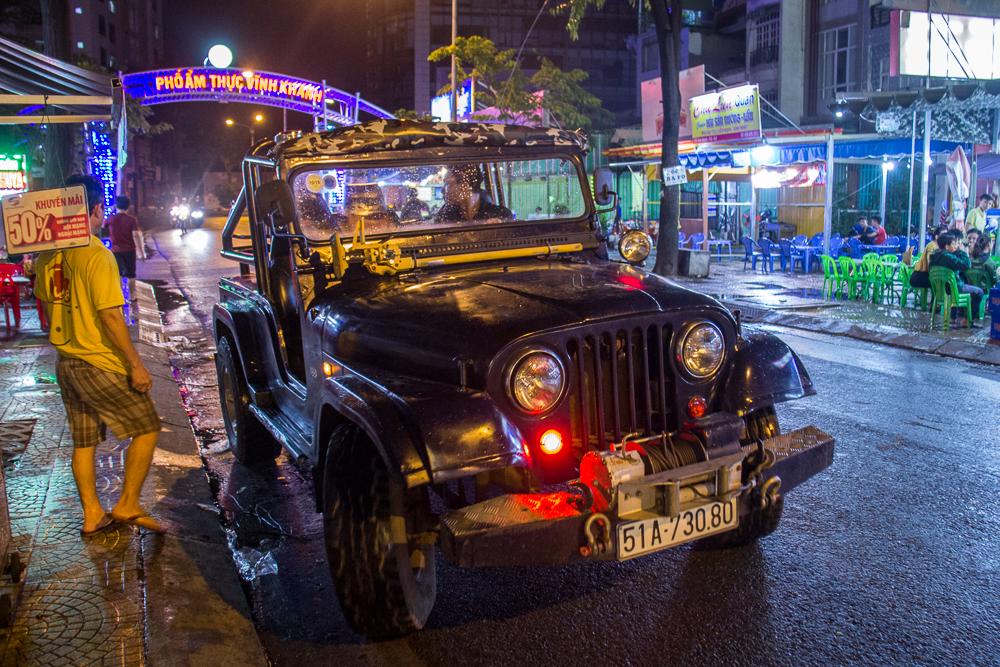 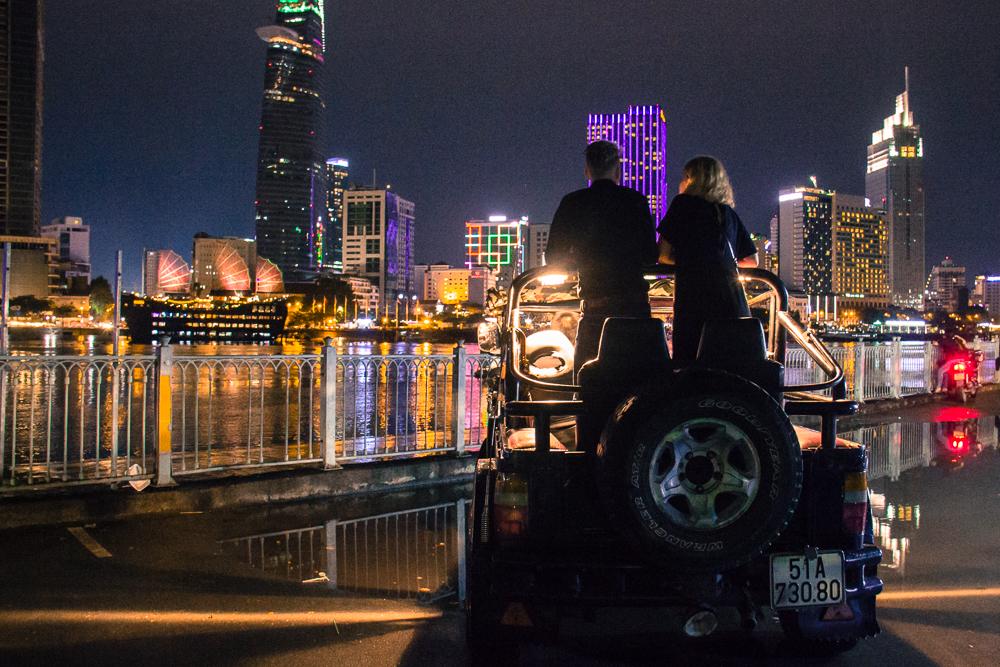 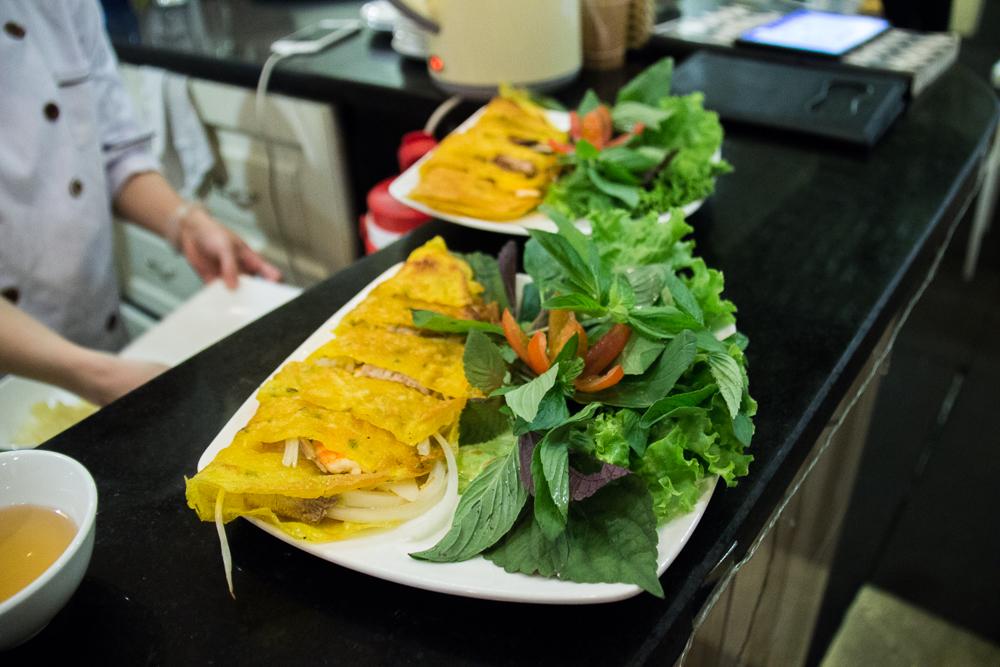 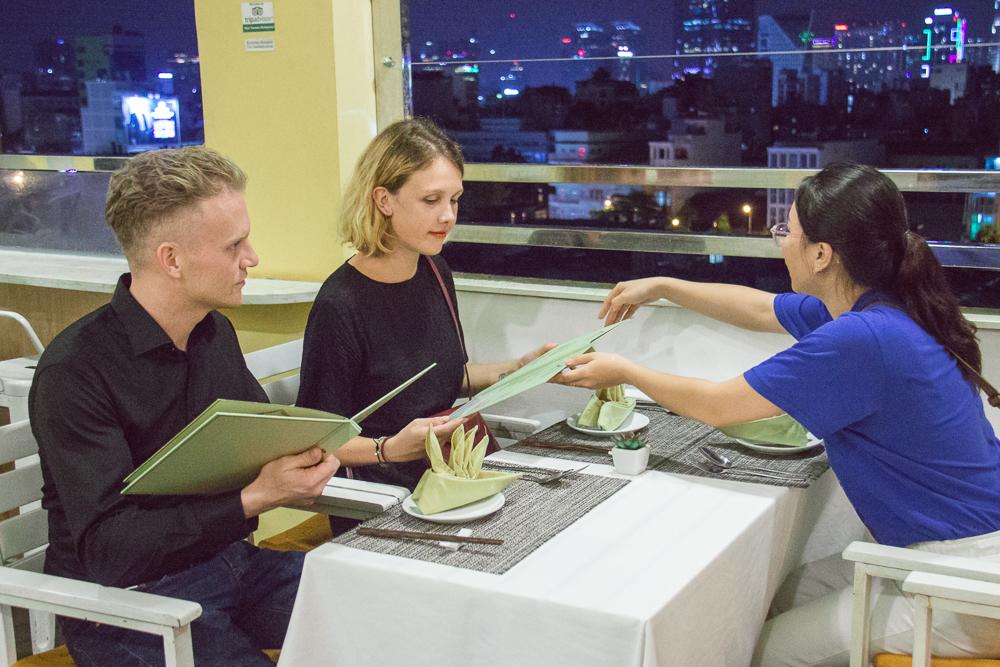 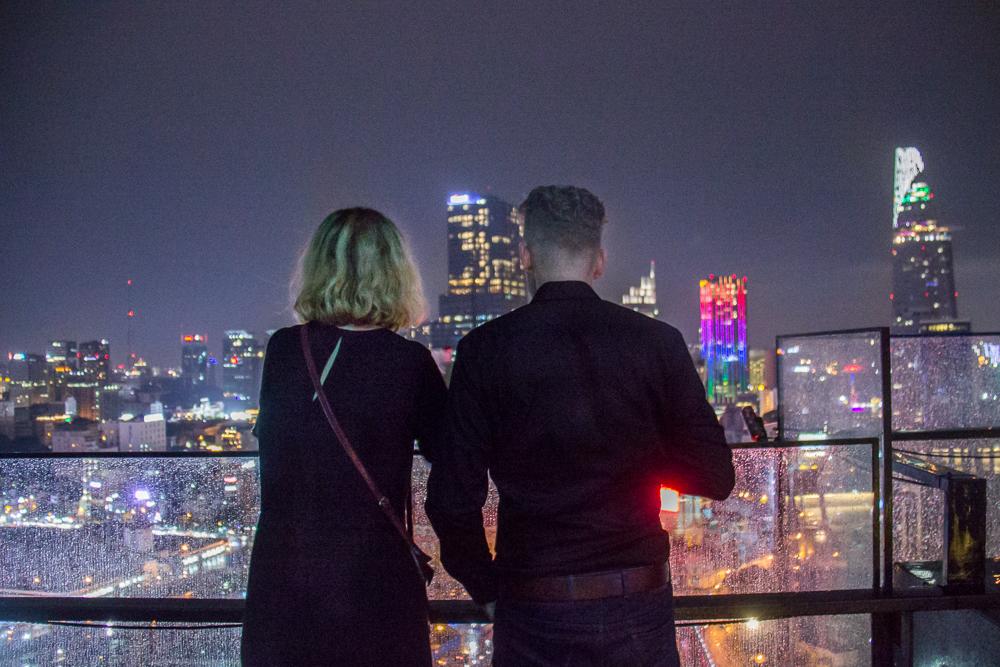 Easia Travel Head OfficeVietnam Head OfficeC/o: ATS Hotel, Suite 326 &327, 33B Pham Ngu Lao Street, Hanoi, VietnamTel: +84 24-39 33 13 62www.easia-travel.comFrom To KilometerByDuration Road condition Saigon Opera HouseWar Remnants Museum2 kilometersCar10 minutesGood